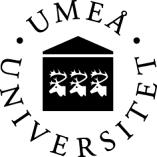 Umeå universitet/Umeå University                                   Dnr:      
Medicinska fakulteten/The Faculty of Medicine

Protokoll vid betygsnämndens sammanträde 	
Minutes of the examining committee	Opponent Faculty opponentHuvudhandledarens intyg Certificate of main supervisorDisputationsordförandens intyg Certificate of defence chairmanBetygsnämndens beslut Decision of the examining committeeMedicinska fakulteten/The Faculty of Medicine			
Protokoll vid betygsnämndens sammanträde Minutes of the examining committeeBetygsnämndens motivering
Justification of the examining committeeProtokollet överlämnas till administratören för forskarutbildning vid doktorandens institution.
Please give the minutes to the administrator of doctoral studies at the department of the doctoral student.Bilaga till Protokoll för betygsnämndens sammanträdeFörslag till dagordning
Sammanträdet öppnas av ordföranden för disputationsakten och NN i betygsnämnden utses till ordförande och protokollförare.Betygsnämndens ordförande tackar för fakultetsopponentens genomgång och granskning av avhandlingen.
Fakultetsopponenten sammanfattar sina synpunkter på avhandlingen och på doktorandens försvar och förmåga att diskutera sitt avhandlingsarbete.Betygsnämnden diskuterar avhandlingen och försvaret av denna i relation till de nationella examensmålen med fakultetsopponent och handledare.
Handledaren lämnar mötet.Betygsnämnden överlägger och betygsätter avhandlingen och försvaret av denna.Ordföranden för mötet fyller i fakultetens protokoll för betygsnämnden och samtliga i nämnden skriver under protokollet. Notera att motivering till beslutet ska ges vid ett underkänt betyg.Sammanträdet avslutas.Enclosure to Minutes of the examining committeeSuggested agendaThe meeting is called to order by the chairperson of the defence of thesis and NN in the examining committee is appointed chairperson of the meeting and responsible for writing the minutes. The chairperson of the examining committee comments on the value of the faculty examiner’s review and expresses the committee’s appreciation of this.
The faculty examiner summarizes his/her own viewpoints on the
 dissertation. 
The thesis and its defence are discussed in relation to the national learning outcomes within the examining committee and with the faculty examiner and the supervisor.
The supervisor leaves the meeting.
The examining committee deliberates and grades the thesis and the defence. The chairperson fills out the minutes and all the members of the committee sign the minutes. 
Please note that the committee must motivate its decision if the grade Not passed has been given.
The meeting is adjourned.Doktorandens namn Name of doctoral studentDoktorandens namn Name of doctoral studentPersonnummer Swedish social security numberInstitution DepartmentDisputationsdatum Date of public defenceDisputationsdatum Date of public defenceAvhandlingens titel Title of doctoral thesisAvhandlingens titel Title of doctoral thesisAvhandlingens titel Title of doctoral thesisOpponentens namn Name of the faculty opponentHärmed intygar jag som huvudhandledare att respondenten har författat ovan nämnda doktorsavhandling och försvarat den vid en offentlig
disputation.
This is to certify that the doctoral student has written the cited doctoral thesis and defended it at a public defence.Härmed intygar jag som huvudhandledare att respondenten har författat ovan nämnda doktorsavhandling och försvarat den vid en offentlig
disputation.
This is to certify that the doctoral student has written the cited doctoral thesis and defended it at a public defence.Härmed intygar jag som huvudhandledare att respondenten har författat ovan nämnda doktorsavhandling och försvarat den vid en offentlig
disputation.
This is to certify that the doctoral student has written the cited doctoral thesis and defended it at a public defence.Datum DateNamnteckning SignatureNamnförtydligande Clarification of signatureHärmed intygas att disputation enligt ovan genomförts i enlighet med Umeå universitets gällande regelverk.
This is to certify that the public defence has been carried out according to the rules of Umeå University.Härmed intygas att disputation enligt ovan genomförts i enlighet med Umeå universitets gällande regelverk.
This is to certify that the public defence has been carried out according to the rules of Umeå University.Härmed intygas att disputation enligt ovan genomförts i enlighet med Umeå universitets gällande regelverk.
This is to certify that the public defence has been carried out according to the rules of Umeå University.Datum DateNamnteckning SignatureNamnförtydligande Clarification of signatureBetygsnämnden anger följande betyg efter beaktande av avhandlingens innehåll och försvar av detta vid ovan nämnda disputation samt efter diskussion med fakultetsopponent.
The examining committee has, on the basis of the content of the thesis, the public defence and after discussion with the opponent, decided on the following grade: Godkänd Passed        Underkänd Not passed  Betyg ges endast med graderna ”Godkänd” eller ”Underkänd”. Betygsnämnden ska lämna skriftlig motivering på sidan 2 vid ett underkännande. 
The only grades given are “Passed” or “Not passed”. A written justification must be handed in if the grade Not passed has been given.   Motivering ges på sidan 2.     
          Justification is given on page 2.    Avhandling och disputation uppfyller Umeå universitets krav och ingen ytterligare motivering ges.
         The thesis and defence meet the criteria set by Umeå University and no further justification is given.Betygsnämnden anger följande betyg efter beaktande av avhandlingens innehåll och försvar av detta vid ovan nämnda disputation samt efter diskussion med fakultetsopponent.
The examining committee has, on the basis of the content of the thesis, the public defence and after discussion with the opponent, decided on the following grade: Godkänd Passed        Underkänd Not passed  Betyg ges endast med graderna ”Godkänd” eller ”Underkänd”. Betygsnämnden ska lämna skriftlig motivering på sidan 2 vid ett underkännande. 
The only grades given are “Passed” or “Not passed”. A written justification must be handed in if the grade Not passed has been given.   Motivering ges på sidan 2.     
          Justification is given on page 2.    Avhandling och disputation uppfyller Umeå universitets krav och ingen ytterligare motivering ges.
         The thesis and defence meet the criteria set by Umeå University and no further justification is given.Betygsnämnden anger följande betyg efter beaktande av avhandlingens innehåll och försvar av detta vid ovan nämnda disputation samt efter diskussion med fakultetsopponent.
The examining committee has, on the basis of the content of the thesis, the public defence and after discussion with the opponent, decided on the following grade: Godkänd Passed        Underkänd Not passed  Betyg ges endast med graderna ”Godkänd” eller ”Underkänd”. Betygsnämnden ska lämna skriftlig motivering på sidan 2 vid ett underkännande. 
The only grades given are “Passed” or “Not passed”. A written justification must be handed in if the grade Not passed has been given.   Motivering ges på sidan 2.     
          Justification is given on page 2.    Avhandling och disputation uppfyller Umeå universitets krav och ingen ytterligare motivering ges.
         The thesis and defence meet the criteria set by Umeå University and no further justification is given.Datum DateNamnteckning ledamot Signature member of the examining committeeNamnförtydligande Clarification of signatureDatum DateNamnteckning ledamot Signature member of the examining committeeNamnförtydligande Clarification of signatureDatum DateNamnteckning ledamot Signature member of the examining committeeNamnförtydligande Clarification of signatureDatum DateNamnteckning ledamot Signature member of the examining committeeNamnförtydligande Clarification of signatureDatum DateNamnteckning ledamot Signature member of the examining committeeNamnförtydligande Clarification of signatureDoktorandens namn Name of  doctoral studentBetygsnämnden ger följande motivering i samband med underkänt betyg på nämnda doktorands avhandling och disputation.
The examining committee gives the following justification in relation to the grade Not passed on the thesis and public defence of the above named doctoral student.